[8:01 PM, 12/21/2017] +62 878-2219-5858: Selamat malam bapak/ibu, akang/teteh.. AssalamualaikumSebelumnya perkenalkan.. nama saya Rida Srihadiastuti 🙏 Mahasiswa Univ Telkom, jurusan Manajemen Bisnis. Saya dapat kontak bapak/ibu atas izin dari ibu Uchie...Saat ini saya sedang melakukan penelitian skripsi. Mengenai lulusan program WUB Jabar kelas ide bisnis.Dimohon kesediaan bapak/ibu untuk mengisi survey ini :http://bit.ly/survey-lulusan-WUB-Jabar-kelas-ide-bisnis(untuk 15 orang terpilih, masing" akan mendapat pulsa sebesar 10rb)Hatur Nuhun sebelumnya pak/bu 😊🙏[5:21 AM, 12/22/2017] +62 878-2219-5858: Selamat pagi bapak/ibu, akang/teteh.. AssalamualaikumSebelumnya perkenalkan.. nama saya Rida Srihadiastuti 🙏 Mahasiswa Univ Telkom, jurusan Manajemen Bisnis. Saya dapat kontak bapak/ibu atas izin dari ibu Uchie (Balatkop)Saat ini saya sedang melakukan penelitian skripsi. Mengenai lulusan program WUB Jabar kelas ide bisnis.Dimohon kesediaan bapak/ibu untuk mengisi survey ini :Klik 👉 http://bit.ly/survey-lulusan-WUB-Jabar-kelas-ide-bisnis(untuk 15 orang terpilih, masing" akan mendapat pulsa sebesar 10rb)Hatur Nuhun sebelumnya pak/bu 😊🙏[5:27 AM, 12/22/2017] . 15 KaMjk Zezen Muhamad Zaenal Mutaqin: Waalaikum salam.Setelah d bka link halaman: Sorry, this is not supported.Yg lain bs bantu brgkali, mba[5:28 AM, 12/22/2017] +62 878-2219-5858: Punten bapak.. Kalau yg ini hisa gak ya?[5:28 AM, 12/22/2017] +62 878-2219-5858: https://docs.google.com/forms/d/e/1FAIpQLScyd_VMUtZz1VZHbCa53zbLlZg3H7vqGghPZd7lcWfXlMTuOw/viewform[5:29 AM, 12/22/2017] . 15 KaMjk Zezen Muhamad Zaenal Mutaqin: Bisa. Htr nhn[5:29 AM, 12/22/2017] +62 878-2219-5858: Sami sami bapak 😊🙏[5:51 AM, 12/22/2017] . 15 KaMjk Zezen Muhamad Zaenal Mutaqin: Semoga selanjtnya dpt berhadiah motor atau mobil.[5:51 AM, 12/22/2017] . 15 KaMjk Zezen Muhamad Zaenal Mutaqin: 😂😂😂[6:00 AM, 12/22/2017] +62 878-2219-5858: Waduuuhh... 😂😂😂[6:00 AM, 12/22/2017] +62 878-2219-5858: Aamiin paaak...[6:00 AM, 12/22/2017] +62 878-2219-5858: Nuhun pisan bapak udah ngisi surveynyaa 🙏[7:09 PM, 1/14/2018] +62 878-2219-5858: Assalamu'alaikum bapak...[7:11 PM, 1/14/2018] . 15 KaMjk Zezen Muhamad Zaenal Mutaqin: Iya. Waalaikum salam.Lupa, Siapa manggilnya ini teh? Puntn 😅[7:11 PM, 1/14/2018] +62 878-2219-5858: Rida pak.. Hhee[7:11 PM, 1/14/2018] +62 878-2219-5858: Punten nih saya mau minta tolong lagi..[7:12 PM, 1/14/2018] +62 878-2219-5858: Survei kemarin harus dapat 50 orang.. Tapi cuma dapat 21.. ^^ jadi diharuskan wawancara pak...[7:12 PM, 1/14/2018] +62 878-2219-5858: Apa boleh saya wawancara bapak tentang bisnis bapak yg dulu?[7:13 PM, 1/14/2018] . 15 KaMjk Zezen Muhamad Zaenal Mutaqin: Boleh2, mangga[7:13 PM, 1/14/2018] +62 878-2219-5858: Siap bapak.. Dimulai pakai form lagi.. Nnti dilanjut di chat kalau ada yg saya kurang mengerti 😊[7:13 PM, 1/14/2018] +62 878-2219-5858: https://docs.google.com/forms/d/e/1FAIpQLSdZYrIokvibhn8TRCTJw6GMb0T1MOTG3PuM-eNQFM2u9douQg/viewform?usp=sf_link[7:13 PM, 1/14/2018] +62 878-2219-5858: Ini linknya pak...[7:14 PM, 1/14/2018] . 15 KaMjk Zezen Muhamad Zaenal Mutaqin: Sy kira ndak ngelink lg 😅Bila besok sore d isinya boleh?[7:17 PM, 1/14/2018] +62 878-2219-5858: Boleeeh 😊[7:17 PM, 1/14/2018] +62 878-2219-5858: Siap...[7:17 PM, 1/14/2018] +62 878-2219-5858: Bagusnya mah pak wawancara telpon.. Tapi saya masih batuk-batuk 😢[7:19 PM, 1/14/2018] . 15 KaMjk Zezen Muhamad Zaenal Mutaqin: Batuk2 gt biasanya karena tenggorokan kering atau dompet kering. 😂Semga lekas sembuh, mbak 😁[7:19 PM, 1/14/2018] +62 878-2219-5858: Heheheh 22nya...[7:19 PM, 1/14/2018] +62 878-2219-5858: Aamiin bapak...[7:20 PM, 1/14/2018] +62 878-2219-5858: Besok saya chat lagi sore ya pak 😊[7:55 PM, 1/14/2018] . 15 KaMjk Zezen Muhamad Zaenal Mutaqin: Mangga. Brgkali sy lupa. Jam 14[7:56 PM, 1/14/2018] +62 878-2219-5858: Siaaap 😊[1:37 PM, 1/15/2018] . 15 KaMjk Zezen Muhamad Zaenal Mutaqin: bu rid, sudah sy isi. tks[1:37 PM, 1/15/2018] +62 878-2219-5858: Siap bapak.. Saya lihat dulu ya.. Kalau ada yang kurang di mengerti saya tanya di chat ini ya pak 😊[1:38 PM, 1/15/2018] . 15 KaMjk Zezen Muhamad Zaenal Mutaqin: mangga[2:38 PM, 1/15/2018] +62 878-2219-5858: Karyawan bapak kan dinilai tidak memenuhi standar, lalu kenapa bapak memilih ornag tersebut sebagai karyawan?[2:51 PM, 1/15/2018] . 15 KaMjk Zezen Muhamad Zaenal Mutaqin: Yg penting ada org j.Tp ya salah ky gt, jgn d cntoh asal rekrut org 😅[3:06 PM, 1/15/2018] +62 878-2219-5858: itu sebelumnya gak kenal banget pak?[3:45 PM, 1/15/2018] . 15 KaMjk Zezen Muhamad Zaenal Mutaqin: Kenal, cm gak dket[3:45 PM, 1/15/2018] . 15 KaMjk Zezen Muhamad Zaenal Mutaqin: Skdar tau nama[3:54 PM, 1/15/2018] +62 878-2219-5858: Oh begitu pak...[3:54 PM, 1/15/2018] +62 878-2219-5858: Renstra itu rencana strategis bukan ya pak?[4:17 PM, 1/15/2018] . 15 KaMjk Zezen Muhamad Zaenal Mutaqin: Betul, rncna strategis[4:18 PM, 1/15/2018] +62 878-2219-5858: Membuat restra intu setiap kapan pak? Per bulan atau per  minggu misalnya?Yang membuatnya bapak sendiri atau dengan siapa?[4:19 PM, 1/15/2018] . 15 KaMjk Zezen Muhamad Zaenal Mutaqin: Itu sy sendiri yg buat.Renstra u/ 1 tahun rinci.U/ 4 thn kdpn umum.Jd renstra menckup 5 thn kdpn.[4:20 PM, 1/15/2018] +62 878-2219-5858: Tertulis ya pak renstra nya? Manual di buku atau komputer?[4:21 PM, 1/15/2018] . 15 KaMjk Zezen Muhamad Zaenal Mutaqin: Dulu d kertas, oret2an gt. Ada 15 halaman mah.Cma ya, usahanya malah tutup d bulan ke 5.Jd boro2 5 tahun 😅[4:22 PM, 1/15/2018] +62 878-2219-5858: nggak apa-apa atuh pak. wajib bikin perencanaan begitu mah.. Hehe[4:23 PM, 1/15/2018] . 15 KaMjk Zezen Muhamad Zaenal Mutaqin: Mudah2an setiap jawaban valid ya, mbak[4:23 PM, 1/15/2018] . 15 KaMjk Zezen Muhamad Zaenal Mutaqin: 😁😁[4:24 PM, 1/15/2018] +62 878-2219-5858: Aamiin bapaak.. (nah itu tuh) 😁[4:25 PM, 1/15/2018] +62 878-2219-5858: Metode PDCA itu bapak tahu dari mana? Saat saya observasi program WUB, saya belum menemukan metode PDCA yang diajarkan[4:25 PM, 1/15/2018] +62 878-2219-5858: Metode Plan-Do-Check-Action kan ya pak?[4:26 PM, 1/15/2018] . 15 KaMjk Zezen Muhamad Zaenal Mutaqin: Sy lulusan ekonomi, mbak 😅[4:27 PM, 1/15/2018] +62 878-2219-5858: Dulu kuliah dimana pak?[4:27 PM, 1/15/2018] +62 878-2219-5858: heheheh maaf pak teu tataros heula sateuacanna 😅[4:28 PM, 1/15/2018] . 15 KaMjk Zezen Muhamad Zaenal Mutaqin: Sekolah tinggi ekonomi islam di cirebon, mbak[4:28 PM, 1/15/2018] . 15 KaMjk Zezen Muhamad Zaenal Mutaqin: Gpp, santai. Sma2 bljar ko[4:29 PM, 1/15/2018] +62 878-2219-5858: Iya pak.. 😊[4:30 PM, 1/15/2018] +62 878-2219-5858: Bapak, mungkin ini pertanyaan terakhir...[4:31 PM, 1/15/2018] . 15 KaMjk Zezen Muhamad Zaenal Mutaqin: Mangga. Apa mba?[4:31 PM, 1/15/2018] +62 878-2219-5858: Menurut bapak, bagaimana hubungan terbatasnya daya beli masyarakat terhadap kebijakan pemerintah?Menurut bapak, sebaiknya kebijakan pemerintah itu bagaimana agar daya beli masyarakat tidak terbatas?[4:35 PM, 1/15/2018] . 15 KaMjk Zezen Muhamad Zaenal Mutaqin: Sy stju dgn konsep ekonomi yg pa habibie usung.Intinya, menjadi bangsa yg mandiri.[4:37 PM, 1/15/2018] +62 878-2219-5858: atau berdikarinya pak Soekarno ya pak 😊[4:37 PM, 1/15/2018] +62 878-2219-5858: jangan tergantung ke luar..[4:38 PM, 1/15/2018] +62 878-2219-5858: Usaha sendiri, konsumsi sendiri.. Modal pun bagusnya investasi dari rakyat aja ya pak.. Nggak tergantung investor dari luar[5:04 PM, 1/15/2018] . 15 KaMjk Zezen Muhamad Zaenal Mutaqin: Itu. 100 buat mbak rida.900 buat sy 😁[5:08 PM, 1/15/2018] +62 878-2219-5858: Heheheh[5:09 PM, 1/15/2018] +62 878-2219-5858: Sepertinya udah cukup pak.. Gatau kalau nanti saya kepikiran lagi ada yang mau ditanyakan[5:09 PM, 1/15/2018] . 15 KaMjk Zezen Muhamad Zaenal Mutaqin: Mangga 😊[5:09 PM, 1/15/2018] +62 878-2219-5858: Apa boleh minta foto ktp pak & foto produk pak? Untuk bukti sidang ^^[5:10 PM, 1/15/2018] . 15 KaMjk Zezen Muhamad Zaenal Mutaqin: Boleh. Nanti besok brgkali ya. InsyaAllah.[5:10 PM, 1/15/2018] +62 878-2219-5858: Siap bapak.. Besok saya inatkan ya pak.. Hhii[5:10 PM, 1/15/2018] . 15 KaMjk Zezen Muhamad Zaenal Mutaqin: Siap2 😊[5:11 PM, 1/15/2018] +62 878-2219-5858: *ingatkan 😊[5:11 PM, 1/15/2018] +62 878-2219-5858: Siaapp...[1:00 PM, 1/16/2018] +62 878-2219-5858: Hatur nuhun bapak 😊🙏[3:55 PM, 1/16/2018] . 15 KaMjk Zezen Muhamad Zaenal Mutaqin: Bila boleh, sy ingin bca skripsinya nanti 😊[5:47 PM, 1/16/2018] +62 878-2219-5858: Siap bapak.. Nanti memang dishare ke pihak WUB dan peserta[5:47 PM, 1/16/2018] +62 878-2219-5858: Kalau boleh, sebelum dikasih ke dosen, saya juga mau minta dilihat dulu sama narasumber, takut penyimpulan saya salah ^^[6:00 PM, 1/16/2018] . 15 KaMjk Zezen Muhamad Zaenal Mutaqin: Siap2. Thank you, mbak[6:01 PM, 1/16/2018] +62 878-2219-5858: Sama sama[6:47 PM, 1/21/2018] +62 878-2219-5858: Assalamu'alaikum bapak.. Apa kabar?Berikut adalah kesimpulan dari wawancara mengenai bisnis bapak.Saya meminta waktu bapak untuk membaca / mencek ini. Ditakutkan ada yang tidak sesuai 😊Apa yang saya simpulkan sudah benar pak? 😊[6:50 PM, 1/21/2018] . 15 KaMjk Zezen Muhamad Zaenal Mutaqin: Baik. Sy cek dl[6:50 PM, 1/21/2018] +62 878-2219-5858: Siap bapak[6:52 PM, 1/21/2018] . 15 KaMjk Zezen Muhamad Zaenal Mutaqin: Good![6:52 PM, 1/21/2018] . 15 KaMjk Zezen Muhamad Zaenal Mutaqin: Tinggal tata bhasanya d cek kmbli.[6:54 PM, 1/21/2018] +62 878-2219-5858: Siap bapak...[6:54 PM, 1/21/2018] +62 878-2219-5858: Pak.. Pertanyaan terakhir 😊[6:54 PM, 1/21/2018] +62 878-2219-5858: Dulu, apa yang membuat Anda yakin untuk tidak melanjutkan usaha itu ?[6:57 PM, 1/21/2018] . 15 KaMjk Zezen Muhamad Zaenal Mutaqin: Sy salah merencnakan. Itu..Sy pilih produk dlu, baru memasarkan..Yg benar adalah, temukan pasar dlu, baru tentukan produk..Ini 100% salah, fatal[6:58 PM, 1/21/2018] +62 878-2219-5858: Sip bapak 😊[6:58 PM, 1/21/2018] +62 878-2219-5858: intinya begitu ya..[7:01 PM, 1/21/2018] . 15 KaMjk Zezen Muhamad Zaenal Mutaqin: Ya. Slh sy sjak awal..Dan ga bs diperbaiki..Sdar diri brgkali 😂[7:02 PM, 1/21/2018] +62 878-2219-5858: Bapak tapi rencana bakal lanjutin bisnis itu kan pak? Atau sibuk di profesi lain dulu?[7:05 PM, 1/21/2018] . 15 KaMjk Zezen Muhamad Zaenal Mutaqin: Di thn ini sudah ada rncna bisnis baru. Mudah2an tdk diputuskan lg..Sudah byk mantan bisnis alnya 😁.Skg, Lebih optimis j.InsyaAllah. 😊[7:07 PM, 1/21/2018] +62 878-2219-5858: Waahhh jadi kepoo[7:07 PM, 1/21/2018] +62 878-2219-5858: Mau bisnis apa paak?[7:19 PM, 1/21/2018] . 15 KaMjk Zezen Muhamad Zaenal Mutaqin: Mgkin tepatnya karya. Bkn bisnis 100%.Saat ini sdang menyusun buku "panduan membangun bisnis mikro".Buku semi ilmiah. Teorinya ada (dikit). opininya jg ada (buanyak) #ngarangnya yg bejibun 😂.Ringkasnya, isi buku terdiri dri bagaimana:1. Memahami model bisnis mikro2. Mengumpulkan dan menyaring ide bisnis2. Menguji ide bisnis3. Merencanakan ide bisnis4. Menyusun proposal bisnisDstSmpai pada hal2 manajemen, terutama agar lebih cerdas finansial..Serta apa yg harus, jgn, boleh, dan "makruh" dilakukan dalam menjalankan bisnis. #sekalian "sunnah"nya jg kayanya 😅.Nah, Apa pendapat mba rida?[7:19 PM, 1/21/2018] +62 878-2219-5858: Mikro ??[7:19 PM, 1/21/2018] +62 878-2219-5858: Wah mantap paaak[7:19 PM, 1/21/2018] +62 878-2219-5858: Saya aja susah nyarinyaaa[7:20 PM, 1/21/2018] +62 878-2219-5858: Buku di kampus, ga ada yg spesifik bahaa mikro[7:20 PM, 1/21/2018] +62 878-2219-5858: Banyaknya UKM, kecil menengah[7:20 PM, 1/21/2018] +62 878-2219-5858: Pendapat saya, bapak nggak akan sembarang nulis.. Karena bapak nulis pasti dari pengalaman bapak yg dijamin keasliannya...[7:21 PM, 1/21/2018] +62 878-2219-5858: Banyak penulis skrg kan malah googling ya pak 😅[7:21 PM, 1/21/2018] +62 878-2219-5858: Nanti kabarin paak kalau udah launching[8:23 PM, 1/21/2018] . 15 KaMjk Zezen Muhamad Zaenal Mutaqin: Mudah2an sy mampu. Karena msh byk yg harus d pelajari..Bhkan, Judul tepatnya pun masih mgkin d revisi..Knpa mikro?.Sy terinspirasi dr kata UMKM itu sendiri..Mikro - Kecil - Menengah..Ini sebuah proses yg wajib dilalui oleh pebisnis..Tdk peduli sbrpa byk modal, mulailah dgn target mikro dulu..Bkn ttg legalitasnya, tp ttg kriterianya. #to be continued 😅.Semangat sy adalah, ingin agar para pemula kedepannya, punya dasar pegangan dlm praktik bisnis..Bisnis memang serba tdk tentu, tdk jelas. tp harus dibuat tentu, harus dibuat jelas.Karena bisnis bukan judi. #salam baper, mario tegar 😂.Semga Allah meridhoi. 😊[8:24 PM, 1/21/2018] +62 878-2219-5858: wah waah... Syaa juga makanya bikin skripsi ini karena mikro tuh yg paling perlu diperhatikan pemerintah pak...[8:24 PM, 1/21/2018] . 15 KaMjk Zezen Muhamad Zaenal Mutaqin: InsyaAllah. Bantu doakan  🙏[8:24 PM, 1/21/2018] +62 878-2219-5858: Kira" kapan pak bukunya selesaaai?[8:38 PM, 1/21/2018] . 15 KaMjk Zezen Muhamad Zaenal Mutaqin: Bila d izinkan, nanti sy ingin mengoleksi skripsi mbak rida punya, buat dipelajari. 😊.Buku jdnya kapan ya?Sptnya msh lama. Msh ngumpulin n memilah referensi.Mudah2an maksimal des 2018.. #lami pisan 😂[8:38 PM, 1/21/2018] . 15 KaMjk Zezen Muhamad Zaenal Mutaqin: Nanti dkbri, insyaAllah. 😊[8:40 PM, 1/21/2018] +62 878-2219-5858: Oh boleh banget paak.. saya inginnya ini skripsi jadi temuan sih.. Nggak hanya syarat lulus.. Semoga pembahasan saya bagus..Ini asa masih belum nemu poin-poin pentingnya.. Hehe[8:41 PM, 1/21/2018] +62 878-2219-5858: Gapapa pak atuh akhir tahun juga... biar maksimal 😊[8:44 PM, 1/21/2018] . 15 KaMjk Zezen Muhamad Zaenal Mutaqin: Sabar. Penelitian memang begitu. Butuh pemikiran yg ekstra 😊[8:44 PM, 1/21/2018] . 15 KaMjk Zezen Muhamad Zaenal Mutaqin: Siap, mba rida. Tks byk..Itu dlu brgkali. Selamat malam 🙏[8:45 PM, 1/21/2018] +62 878-2219-5858: Iya ya pak 😢 ga bisa asal pengen cepet lulus.. 😥[8:45 PM, 1/21/2018] +62 878-2219-5858: Hehe[8:45 PM, 1/21/2018] +62 878-2219-5858: Selamat malam bapaak... 😊🙏[10:30 AM, 1/22/2018] . 15 KaMjk Zezen Muhamad Zaenal Mutaqin: o iya. apa di skripsi jg ngebahas tentang program WUB. seperti, kenapa hanya mamin, konveksi dan salon?[10:32 AM, 1/22/2018] +62 878-2219-5858: iya.. Di bagian saran pak[10:32 AM, 1/22/2018] +62 878-2219-5858: Solanya itu penting banget[10:37 AM, 1/22/2018] . 15 KaMjk Zezen Muhamad Zaenal Mutaqin: tapi sempat dibuat wawancara dengan pihak WUB nya, seperti bu uci?[10:40 AM, 1/22/2018] +62 878-2219-5858: oh belum kalau bertanya soal itu mah[10:41 AM, 1/22/2018] +62 878-2219-5858: Tapi emang tiap OPD beda"... Misal di dinas perdagangan WUBnya melatih kerajinan tapi salon nggak[12:44 PM, 1/22/2018] . 15 KaMjk Zezen Muhamad Zaenal Mutaqin: oke siap. thank you[12:53 PM, 1/22/2018] +62 878-2219-5858: Sami sami pak...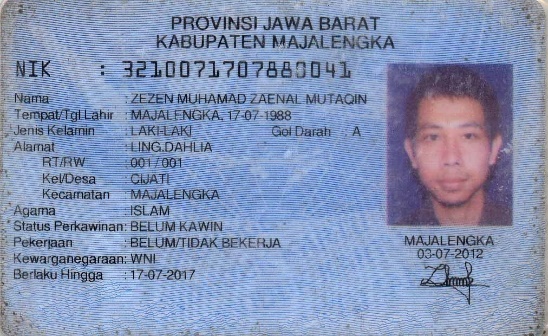 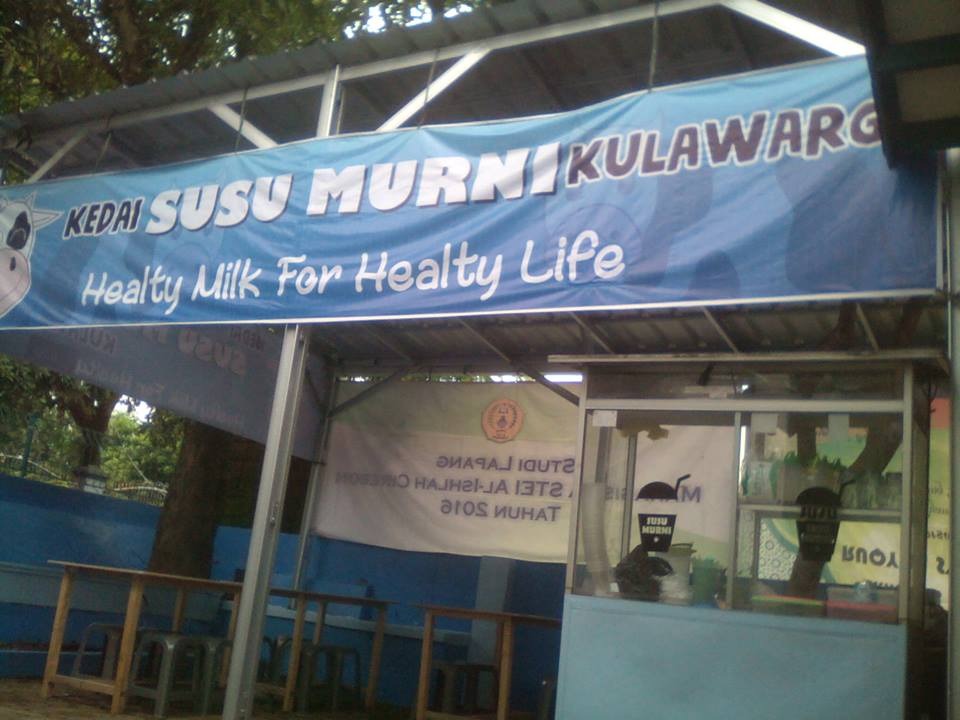 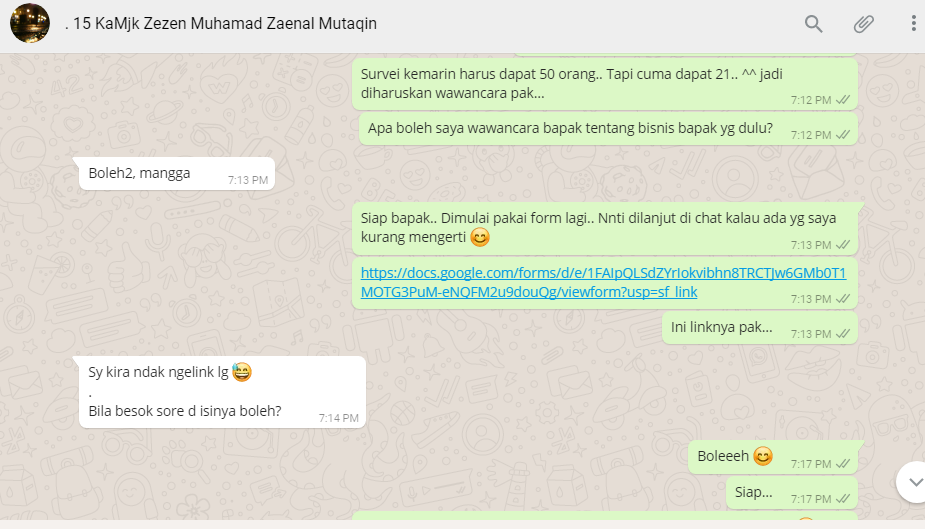 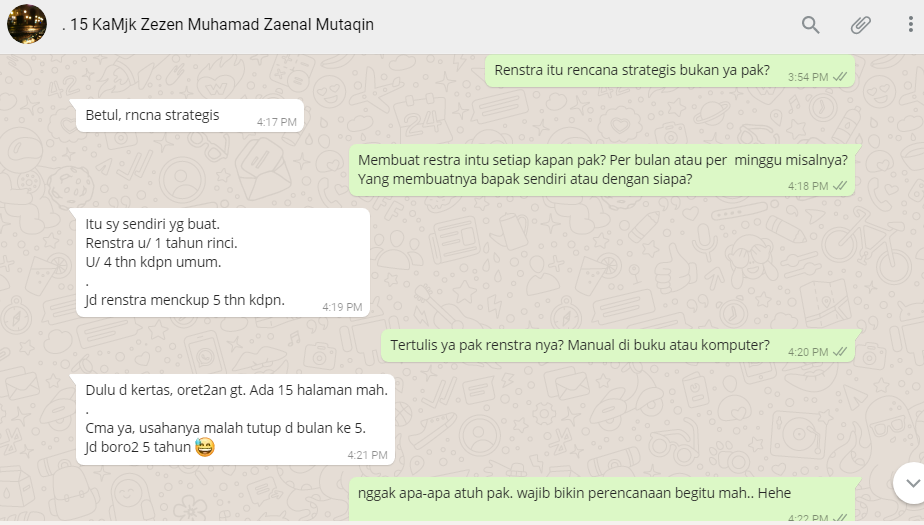 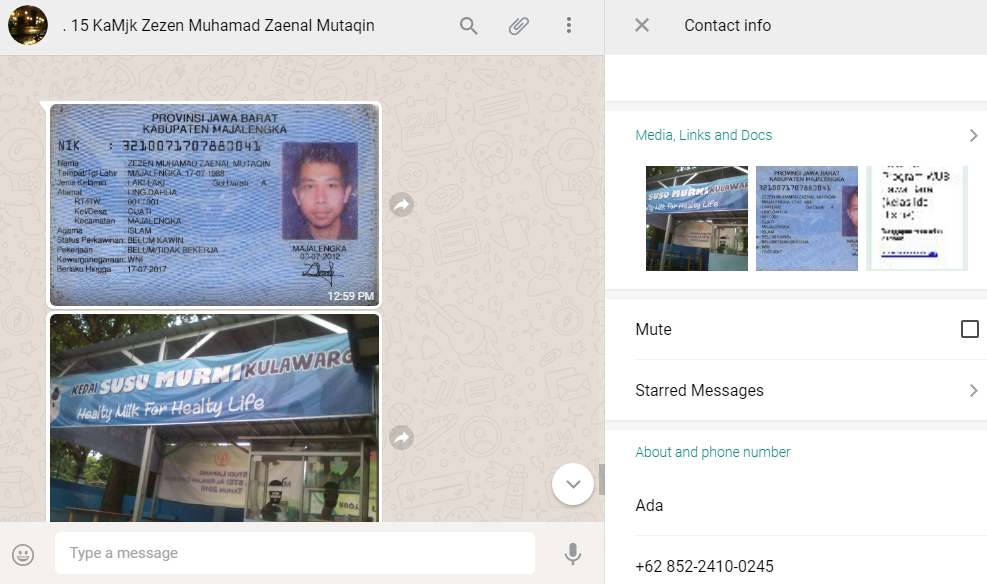 